V rámci logopedické prevence se podařilo zajistit pro děti z mateřské školy depistáž narušené komunikační schopnosti. Dne 5.11. 2020 (čtvrtek)           v 9:00 hod. přijede logopedka.Depistáž bude probíhat formou logopedického vyšetření.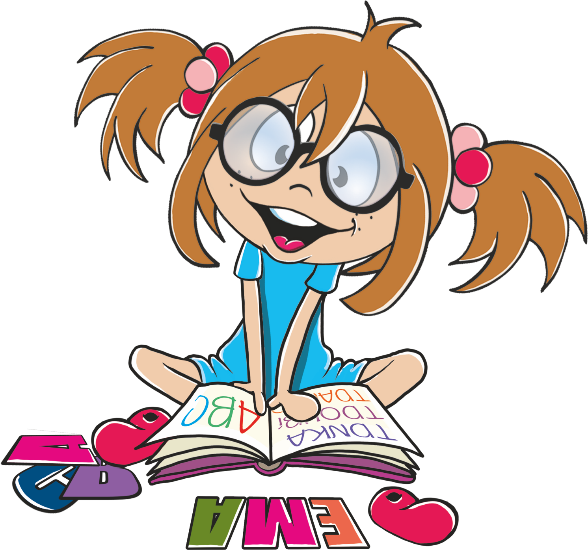 